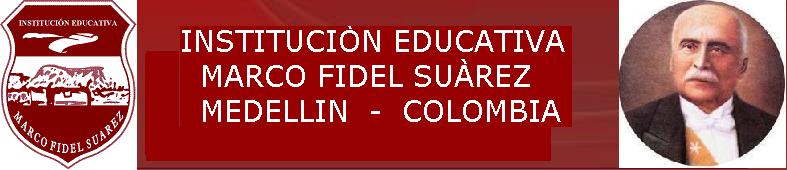 SECRETARIA DE EDUCACIÓNÁREA: TECNOLOGÍA e INFORMÁTICAASIGNATURA: Emprendimiento GRADO: 3º OBJETIVOS: Comprender la importancia del esfuerzo en la estructuración de un proyecto de vida basado en valores personales y sociales Reconocer y valorar algunas formas de organización del trabajo, para solucionar problemas económicos.Diferenciar los conceptos: vender, comprar, trabajo, necesidad, dinero, comercio etc., mediante la realización de variados ejercicios y actividades Comprender la importancia del ahorro y de la elaboración del presupuesto para el progreso en las actividades económicas  Diferenciar conceptos: compra, gasto, precio, consumo inteligente etc., mediante la realización de actividades prácticas dentro y fuera del aula.SECRETARIA DE EDUCACIÓNÁREA: TECNOLOGÍA e INFORMÁTICAASIGNATURA: Emprendimiento GRADO: 3º OBJETIVOS: Comprender la importancia del esfuerzo en la estructuración de un proyecto de vida basado en valores personales y sociales Reconocer y valorar algunas formas de organización del trabajo, para solucionar problemas económicos.Diferenciar los conceptos: vender, comprar, trabajo, necesidad, dinero, comercio etc., mediante la realización de variados ejercicios y actividades Comprender la importancia del ahorro y de la elaboración del presupuesto para el progreso en las actividades económicas  Diferenciar conceptos: compra, gasto, precio, consumo inteligente etc., mediante la realización de actividades prácticas dentro y fuera del aula.SECRETARIA DE EDUCACIÓNÁREA: TECNOLOGÍA e INFORMÁTICAASIGNATURA: Emprendimiento GRADO: 3º OBJETIVOS: Comprender la importancia del esfuerzo en la estructuración de un proyecto de vida basado en valores personales y sociales Reconocer y valorar algunas formas de organización del trabajo, para solucionar problemas económicos.Diferenciar los conceptos: vender, comprar, trabajo, necesidad, dinero, comercio etc., mediante la realización de variados ejercicios y actividades Comprender la importancia del ahorro y de la elaboración del presupuesto para el progreso en las actividades económicas  Diferenciar conceptos: compra, gasto, precio, consumo inteligente etc., mediante la realización de actividades prácticas dentro y fuera del aula.SECRETARIA DE EDUCACIÓNÁREA: TECNOLOGÍA e INFORMÁTICAASIGNATURA: Emprendimiento GRADO: 3º OBJETIVOS: Comprender la importancia del esfuerzo en la estructuración de un proyecto de vida basado en valores personales y sociales Reconocer y valorar algunas formas de organización del trabajo, para solucionar problemas económicos.Diferenciar los conceptos: vender, comprar, trabajo, necesidad, dinero, comercio etc., mediante la realización de variados ejercicios y actividades Comprender la importancia del ahorro y de la elaboración del presupuesto para el progreso en las actividades económicas  Diferenciar conceptos: compra, gasto, precio, consumo inteligente etc., mediante la realización de actividades prácticas dentro y fuera del aula.PERÍODO 1TIEMPO 10 HORASSEMANAS 10PREGUNTA PROBLEMATIZADORA¿Cómo crees que sean las características de una persona  emprendedora?COMPETENCIAS-Define claramente el concepto de emprendedor y establece diferencias.-Realiza actividades en las cuales socializa el concepto de emprendimiento y analiza aspectos que permiten caracterizar una persona como emprendedora.ESTANDARES-Reconozco los valores personales, las aptitudes y las habilidades sociales que tiene un buen emprendedor -Identifico a un emprendedor.INDICADORES DE DESEMPEÑO-Descripción de aspectos que caracterizan a una persona como emprendedora -Comprensión del concepto de emprendedor, estableciendo diferencias entre la persona emprendedora y la que no lo esCONTENIDOSMotivación al emprendimientoConceptoAspectos que hacen  de una persona  común un gran emprendedor.CONTENIDOSMotivación al emprendimientoConceptoAspectos que hacen  de una persona  común un gran emprendedor.CONTENIDOSMotivación al emprendimientoConceptoAspectos que hacen  de una persona  común un gran emprendedor.CONTENIDOSMotivación al emprendimientoConceptoAspectos que hacen  de una persona  común un gran emprendedor.CONTENIDOSMotivación al emprendimientoConceptoAspectos que hacen  de una persona  común un gran emprendedor.CONTENIDOSMotivación al emprendimientoConceptoAspectos que hacen  de una persona  común un gran emprendedor.CONTENIDOSMotivación al emprendimientoConceptoAspectos que hacen  de una persona  común un gran emprendedor.CONTENIDOSMotivación al emprendimientoConceptoAspectos que hacen  de una persona  común un gran emprendedor.CONCEPTUALCONCEPTUALCONCEPTUALPROCEDIMENTALPROCEDIMENTALPROCEDIMENTALACTITUDINALACTITUDINALArgumento actitudes de las personas emprendedoras.Explico situaciones que han llevado a las personas a ser emprendedoras. Argumento actitudes de las personas emprendedoras.Explico situaciones que han llevado a las personas a ser emprendedoras. Argumento actitudes de las personas emprendedoras.Explico situaciones que han llevado a las personas a ser emprendedoras. Proyecto de educación financiera: Diferenciación de términos  empresariales básicos.Proyecto de educación financiera: Diferenciación de términos  empresariales básicos.Proyecto de educación financiera: Diferenciación de términos  empresariales básicos.Demuestra valores humanos,  evidenciados en un comportamiento positivoDemuestra valores humanos,  evidenciados en un comportamiento positivoMETODOLOGIAMETODOLOGIAMETODOLOGIARECURSOSRECURSOSRECURSOSACTIVIDADESACTIVIDADES-Partiendo de los conocimientos previos que tengan los estudiantes sobre emprendimiento y las cualidades que debe tener una persona emprendedora; se realizarán actividades de juegos de roles, cuentos, dramatizaciones etc., para introducirlos en conceptos más complejos que les permitan comprender los temas del periodo.También se harán preguntas sobre situaciones problémícas cotidianas en conversatorios y diálogos de saberes con el fin de posibilitar la capacidad de organizar, interpretar, clasificar y organizar la información; buscando posibles alternativas de solución -Partiendo de los conocimientos previos que tengan los estudiantes sobre emprendimiento y las cualidades que debe tener una persona emprendedora; se realizarán actividades de juegos de roles, cuentos, dramatizaciones etc., para introducirlos en conceptos más complejos que les permitan comprender los temas del periodo.También se harán preguntas sobre situaciones problémícas cotidianas en conversatorios y diálogos de saberes con el fin de posibilitar la capacidad de organizar, interpretar, clasificar y organizar la información; buscando posibles alternativas de solución -Partiendo de los conocimientos previos que tengan los estudiantes sobre emprendimiento y las cualidades que debe tener una persona emprendedora; se realizarán actividades de juegos de roles, cuentos, dramatizaciones etc., para introducirlos en conceptos más complejos que les permitan comprender los temas del periodo.También se harán preguntas sobre situaciones problémícas cotidianas en conversatorios y diálogos de saberes con el fin de posibilitar la capacidad de organizar, interpretar, clasificar y organizar la información; buscando posibles alternativas de solución -Fotocopias, cuadernos, videos, laminas, colores, cartulinas, marcadores, cuentos, fichas con los temas vistos, pegantes, vestuario, libro guía etc. -Fotocopias, cuadernos, videos, laminas, colores, cartulinas, marcadores, cuentos, fichas con los temas vistos, pegantes, vestuario, libro guía etc. -Fotocopias, cuadernos, videos, laminas, colores, cartulinas, marcadores, cuentos, fichas con los temas vistos, pegantes, vestuario, libro guía etc. -Realizar un afiche con los principios que debe tener un buen emprendedor -Narración de experiencias vividas-Lecturas relacionadas con el tema -Conversatorios, explicaciones, charlas -Elaboración de carteles; realizar actividades del libro-Registro diario de actividades de clase en el cuaderno -Realizar un afiche con los principios que debe tener un buen emprendedor -Narración de experiencias vividas-Lecturas relacionadas con el tema -Conversatorios, explicaciones, charlas -Elaboración de carteles; realizar actividades del libro-Registro diario de actividades de clase en el cuaderno EVALUACIONEVALUACIONEVALUACIONEVALUACIONEVALUACIONEVALUACIONEVALUACIONEVALUACIONCRITERIOPROCESOPROCESOPROCESOPROCEDIMIENTOPROCEDIMIENTOPROCEDIMIENTOFRECUENCIA-Evaluación continua y permanente durante todo el proceso -Valoración del desempeño, teniendo en cuenta los estándares de competencia, los indicadores de desempeño y las evidencias del trabajo realizado por los estudiantes -Trabajos individuales y grupales -Exposiciones -Juegos dirigidos-Trabajos realizados en el cuaderno y en fichas -Evaluación del trabajo realizado en el periodo -Autoevaluación, coevaluación -Trabajos individuales y grupales -Exposiciones -Juegos dirigidos-Trabajos realizados en el cuaderno y en fichas -Evaluación del trabajo realizado en el periodo -Autoevaluación, coevaluación -Trabajos individuales y grupales -Exposiciones -Juegos dirigidos-Trabajos realizados en el cuaderno y en fichas -Evaluación del trabajo realizado en el periodo -Autoevaluación, coevaluación -Socializar mediante varias técnicas los conceptos trabajados-Trabajar en equipos cumpliendo unas directrices -Juegos y actividades lúdicas (sopas de letras, crucigramas, completaciones etc.)-Llevar en forma organizada los trabajos realizados en el periodo -Socializar mediante varias técnicas los conceptos trabajados-Trabajar en equipos cumpliendo unas directrices -Juegos y actividades lúdicas (sopas de letras, crucigramas, completaciones etc.)-Llevar en forma organizada los trabajos realizados en el periodo -Socializar mediante varias técnicas los conceptos trabajados-Trabajar en equipos cumpliendo unas directrices -Juegos y actividades lúdicas (sopas de letras, crucigramas, completaciones etc.)-Llevar en forma organizada los trabajos realizados en el periodo -Una por periodo -Uno en el periodo -Según el criterio del educador -A criterio del educador PLAN DE APOYOPLAN DE APOYOPLAN DE APOYOPLAN DE APOYOPLAN DE APOYOPLAN DE APOYOPLAN DE APOYOPLAN DE APOYOPLAN DE RECUPERACIONPLAN DE RECUPERACIONPLAN DE NIVELACIONPLAN DE NIVELACIONPLAN DE NIVELACIONPLAN DE PROFUNDIZACIONPLAN DE PROFUNDIZACIONPLAN DE PROFUNDIZACION-Presentación de trabajos asignados que no realizó durante el periodo -Refuerzo de conceptos básicos del periodo por medio de actividades asignadas (talleres, carteleras, dramatizaciones)-Dibujos -Conversatorios -Modelados con plastilina -Exposiciones -Presentación de trabajos asignados que no realizó durante el periodo -Refuerzo de conceptos básicos del periodo por medio de actividades asignadas (talleres, carteleras, dramatizaciones)-Dibujos -Conversatorios -Modelados con plastilina -Exposiciones -Actualizar el cuaderno y las notas de clase-Concertar actividades y evaluaciones de los contenidos vistos -Conversatorio sobre conceptos previos y asesoría individual -Consultas acordes al grado -Actualizar el cuaderno y las notas de clase-Concertar actividades y evaluaciones de los contenidos vistos -Conversatorio sobre conceptos previos y asesoría individual -Consultas acordes al grado -Actualizar el cuaderno y las notas de clase-Concertar actividades y evaluaciones de los contenidos vistos -Conversatorio sobre conceptos previos y asesoría individual -Consultas acordes al grado -Consultar temas afines o conceptos relacionados.- Aprovechar las fortalezas de los monitores de área, encargados de colaborar -Realizar investigaciones -Talleres -Consultar temas afines o conceptos relacionados.- Aprovechar las fortalezas de los monitores de área, encargados de colaborar -Realizar investigaciones -Talleres -Consultar temas afines o conceptos relacionados.- Aprovechar las fortalezas de los monitores de área, encargados de colaborar -Realizar investigaciones -Talleres ADECUACIONES CUIRRICULARES: Se planearán actividades de acuerdo con las necesidades individuales de los estudiantes, involucrando a la familia.ADECUACIONES CUIRRICULARES: Se planearán actividades de acuerdo con las necesidades individuales de los estudiantes, involucrando a la familia.ADECUACIONES CUIRRICULARES: Se planearán actividades de acuerdo con las necesidades individuales de los estudiantes, involucrando a la familia.ADECUACIONES CUIRRICULARES: Se planearán actividades de acuerdo con las necesidades individuales de los estudiantes, involucrando a la familia.ADECUACIONES CUIRRICULARES: Se planearán actividades de acuerdo con las necesidades individuales de los estudiantes, involucrando a la familia.ADECUACIONES CUIRRICULARES: Se planearán actividades de acuerdo con las necesidades individuales de los estudiantes, involucrando a la familia.ADECUACIONES CUIRRICULARES: Se planearán actividades de acuerdo con las necesidades individuales de los estudiantes, involucrando a la familia.ADECUACIONES CUIRRICULARES: Se planearán actividades de acuerdo con las necesidades individuales de los estudiantes, involucrando a la familia.OBSERVACIONES: OBSERVACIONES: OBSERVACIONES: OBSERVACIONES: OBSERVACIONES: OBSERVACIONES: OBSERVACIONES: OBSERVACIONES: PERÍODO 2TIEMPO 10 HORASSEMANAS 10PREGUNTA PROBLEMATIZADORA¿Por qué los bienes y servicios ayudan a satisfacer las necesidades del ser humano?COMPETENCIAS-Reconocimiento y valoración de las personas que producen bienes y servicios; que nos ayudan a satisfacer necesidades -Identificación de la creatividad como un elemento esencial en el manejo de negocios y empresasESTANDARES-Establezco comparaciones entre los diferentes tipos de trabajo en que se desempeñan las personas -Reconozco algunas formas de organización del trabajo para solucionar problemas con la ayuda de la tecnologíaINDICADORES DE DESEMPEÑO-Diferenciación de conceptos como: vender, comprar, trabajo, necesidad, dinero, comercio; relacionándolos con actividades cotidianas - Identificación de la importancia del trabajo para tener calidad de vida.CONTENIDOSDar para recibirImportancia del trabajoEl intercambio como una actividad comercialBienes y serviciosConceptos como: vender, comprar, trabajo, necesidad, dinero, comercio.CONCEPTUALCONCEPTUALCONCEPTUALPROCEDIMENTALPROCEDIMENTALPROCEDIMENTALACTITUDINALACTITUDINALProyecto de educación financiera: Reconozco personas que se han destacado por su sentido emprendedor.Proyecto de educación financiera: Reconozco personas que se han destacado por su sentido emprendedor.Proyecto de educación financiera: Reconozco personas que se han destacado por su sentido emprendedor.Exposición de actividades comerciales.Análisis de información presente en la publicidad.Exposición de actividades comerciales.Análisis de información presente en la publicidad.Exposición de actividades comerciales.Análisis de información presente en la publicidad.Valora el emprendimiento como una actitud personal. Valora el emprendimiento como una actitud personal. METODOLOGIAMETODOLOGIAMETODOLOGIARECURSOSRECURSOSRECURSOSACTIVIDADESACTIVIDADES-Teniendo como punto de partida los conocimientos previos sobre: trabajo, comprar, vender, necesidad, dinero, comercio, emprendedor etc., se harán diferentes actividades como entrevistas, juegos didácticos, juegos de roles, dramatizaciones etc., para interiorizar conceptos más elaborados sobre la temática del período.  Además, se trabajará diálogo de saberes, y confrontación de ideas. También se harán preguntas sobre situaciones problémícas cotidianas en conversatorios y diálogos de saberes con el fin de posibilitar la capacidad de organizar, interpretar, clasificar y organizar la información; buscando posibles alternativas de solución-Teniendo como punto de partida los conocimientos previos sobre: trabajo, comprar, vender, necesidad, dinero, comercio, emprendedor etc., se harán diferentes actividades como entrevistas, juegos didácticos, juegos de roles, dramatizaciones etc., para interiorizar conceptos más elaborados sobre la temática del período.  Además, se trabajará diálogo de saberes, y confrontación de ideas. También se harán preguntas sobre situaciones problémícas cotidianas en conversatorios y diálogos de saberes con el fin de posibilitar la capacidad de organizar, interpretar, clasificar y organizar la información; buscando posibles alternativas de solución-Teniendo como punto de partida los conocimientos previos sobre: trabajo, comprar, vender, necesidad, dinero, comercio, emprendedor etc., se harán diferentes actividades como entrevistas, juegos didácticos, juegos de roles, dramatizaciones etc., para interiorizar conceptos más elaborados sobre la temática del período.  Además, se trabajará diálogo de saberes, y confrontación de ideas. También se harán preguntas sobre situaciones problémícas cotidianas en conversatorios y diálogos de saberes con el fin de posibilitar la capacidad de organizar, interpretar, clasificar y organizar la información; buscando posibles alternativas de solución-Fotocopias, cuadernos, videos, láminas, colores, cartulinas, marcadores, cuentos, fichas con los temas vistos, pegantes, vestuario, libro guía etc. -Fotocopias, cuadernos, videos, láminas, colores, cartulinas, marcadores, cuentos, fichas con los temas vistos, pegantes, vestuario, libro guía etc. -Fotocopias, cuadernos, videos, láminas, colores, cartulinas, marcadores, cuentos, fichas con los temas vistos, pegantes, vestuario, libro guía etc. -Charlas, conversatorios, puestas en común, investigaciones.-Tareas-Análisis de casos -Evaluaciones -Ejercicios en clase-Trabajo escrito -Exposiciones -Pasatiempos -Actividades en el libro guía  -Jugar a la tienda -Socializaciones-Talleres-Observaciones diarias-Charlas, conversatorios, puestas en común, investigaciones.-Tareas-Análisis de casos -Evaluaciones -Ejercicios en clase-Trabajo escrito -Exposiciones -Pasatiempos -Actividades en el libro guía  -Jugar a la tienda -Socializaciones-Talleres-Observaciones diariasEVALUACIONEVALUACIONEVALUACIONEVALUACIONEVALUACIONEVALUACIONEVALUACIONEVALUACIONCRITERIOPROCESOPROCESOPROCESOPROCEDIMIENTOPROCEDIMIENTOPROCEDIMIENTOFRECUENCIA-Evaluación continua y permanente durante todo el proceso -Valoración del desempeño, teniendo en cuenta los estándares de competencia, los indicadores de desempeño y las evidencias del trabajo realizado por los estudiantes -Trabajos individuales y grupales -Exposiciones -Juegos dirigidos-Trabajos realizados en el cuaderno y en fichas -Evaluación del trabajo realizado en el periodo -Autoevaluación, coevaluación -Trabajos individuales y grupales -Exposiciones -Juegos dirigidos-Trabajos realizados en el cuaderno y en fichas -Evaluación del trabajo realizado en el periodo -Autoevaluación, coevaluación -Trabajos individuales y grupales -Exposiciones -Juegos dirigidos-Trabajos realizados en el cuaderno y en fichas -Evaluación del trabajo realizado en el periodo -Autoevaluación, coevaluación -Socializar mediante varias técnicas los conceptos trabajados-Trabajar en equipos cumpliendo unas directrices -Juegos y actividades lúdicas (sopas de letras, crucigramas, completaciones etc.)-Llevar en forma organizada los trabajos realizados en el periodo -Socializar mediante varias técnicas los conceptos trabajados-Trabajar en equipos cumpliendo unas directrices -Juegos y actividades lúdicas (sopas de letras, crucigramas, completaciones etc.)-Llevar en forma organizada los trabajos realizados en el periodo -Socializar mediante varias técnicas los conceptos trabajados-Trabajar en equipos cumpliendo unas directrices -Juegos y actividades lúdicas (sopas de letras, crucigramas, completaciones etc.)-Llevar en forma organizada los trabajos realizados en el periodo -Una por periodo -Uno en el periodo -Según el criterio del educador -A criterio del educador PLAN DE APOYOPLAN DE APOYOPLAN DE APOYOPLAN DE APOYOPLAN DE APOYOPLAN DE APOYOPLAN DE APOYOPLAN DE APOYOPLAN DE RECUPERACIONPLAN DE RECUPERACIONPLAN DE NIVELACIONPLAN DE NIVELACIONPLAN DE NIVELACIONPLAN DE PROFUNDIZACIONPLAN DE PROFUNDIZACIONPLAN DE PROFUNDIZACION-Presentación de trabajos asignados que no realizó durante el periodo -Refuerzo de conceptos básicos del periodo por medio de actividades asignadas (talleres, carteleras, dramatizaciones)-Dibujos -Conversatorios -Modelados con plastilina -Exposiciones -Presentación de trabajos asignados que no realizó durante el periodo -Refuerzo de conceptos básicos del periodo por medio de actividades asignadas (talleres, carteleras, dramatizaciones)-Dibujos -Conversatorios -Modelados con plastilina -Exposiciones -Actualizar el cuaderno y las notas de clase-Concertar actividades y evaluaciones de los contenidos vistos -Conversatorio sobre conceptos previos y asesoría individual -Consultas acordes al grado -Actualizar el cuaderno y las notas de clase-Concertar actividades y evaluaciones de los contenidos vistos -Conversatorio sobre conceptos previos y asesoría individual -Consultas acordes al grado -Actualizar el cuaderno y las notas de clase-Concertar actividades y evaluaciones de los contenidos vistos -Conversatorio sobre conceptos previos y asesoría individual -Consultas acordes al grado -Consultar temas afines o conceptos relacionados.- Aprovechar las fortalezas de los monitores de área, encargados de colaborar -Realizar investigaciones -Talleres -Consultar temas afines o conceptos relacionados.- Aprovechar las fortalezas de los monitores de área, encargados de colaborar -Realizar investigaciones -Talleres -Consultar temas afines o conceptos relacionados.- Aprovechar las fortalezas de los monitores de área, encargados de colaborar -Realizar investigaciones -Talleres ADECUACIONES CUIRRICULARES: Se planearán actividades de acuerdo con las necesidades individuales de los estudiantes, involucrando a la familia.ADECUACIONES CUIRRICULARES: Se planearán actividades de acuerdo con las necesidades individuales de los estudiantes, involucrando a la familia.ADECUACIONES CUIRRICULARES: Se planearán actividades de acuerdo con las necesidades individuales de los estudiantes, involucrando a la familia.ADECUACIONES CUIRRICULARES: Se planearán actividades de acuerdo con las necesidades individuales de los estudiantes, involucrando a la familia.ADECUACIONES CUIRRICULARES: Se planearán actividades de acuerdo con las necesidades individuales de los estudiantes, involucrando a la familia.ADECUACIONES CUIRRICULARES: Se planearán actividades de acuerdo con las necesidades individuales de los estudiantes, involucrando a la familia.ADECUACIONES CUIRRICULARES: Se planearán actividades de acuerdo con las necesidades individuales de los estudiantes, involucrando a la familia.ADECUACIONES CUIRRICULARES: Se planearán actividades de acuerdo con las necesidades individuales de los estudiantes, involucrando a la familia.OBSERVACIONES: OBSERVACIONES: OBSERVACIONES: OBSERVACIONES: OBSERVACIONES: OBSERVACIONES: OBSERVACIONES: OBSERVACIONES: PERÍODO 3TIEMPO 10 HORASSEMANAS 10PREGUNTA PROBLEMATIZADORA¿Por qué hacemos un presupuesto cuando se quiere obtener un bien?COMPETENCIAS-Identifica la importancia del ahorro y de la elaboración del presupuesto para el progreso en las actividades económicas -Deducción de la importancia del ahorro y del presupuesto en el buen funcionamiento de las empresasESTANDARES-Reconozco el funcionamiento y la actividad comercial de los negocios de mi entorno-Identifico las ventajas y desventajas del ahorro y presupuesto para el buen funcionamiento de una empresa.INDICADORES DE DESEMPEÑO-Definición de los conceptos ahorro y presupuesto; comprensión de su importancia  -Participación en la elaboración, comercialización y distribución de un producto - Reflexión sobre la importancia de dosificar el presupuesto, con el fin de sostener una empresaCONTENIDOS¿Cuánto puedo gastar?Concepto de ingreso ahorro¿Qué es un presupuesto?Porque es importante hacer un presupuesto.Para que se hace un presupuesto.CONCEPTUALCONCEPTUALCONCEPTUALPROCEDIMENTALPROCEDIMENTALPROCEDIMENTALPROCEDIMENTALACTITUDINALACTITUDINALProyecto de educación financiera: Diferencio términos como gasto, inversión, compra, adquisición, etc.Proyecto de educación financiera: Diferencio términos como gasto, inversión, compra, adquisición, etc.Proyecto de educación financiera: Diferencio términos como gasto, inversión, compra, adquisición, etc.Proyecto de educación financiera: Construcción sencilla de presupuestos identificando ingresos y egresos. Proyecto de educación financiera: Construcción sencilla de presupuestos identificando ingresos y egresos. Proyecto de educación financiera: Construcción sencilla de presupuestos identificando ingresos y egresos. Proyecto de educación financiera: Construcción sencilla de presupuestos identificando ingresos y egresos. Cumple actividades asignadas en orden, con calidad y claridad Cumple actividades asignadas en orden, con calidad y claridad METODOLOGIAMETODOLOGIAMETODOLOGIARECURSOSRECURSOSRECURSOSRECURSOSACTIVIDADESACTIVIDADES-Partiendo de los conocimientos previos que tengan los estudiantes sobre: ingreso, ahorro, presupuesto, producto; se ejecutarán diferentes actividades como: jugar a la tienda, asumiendo roles de comprador y vendedor; así como las responsabilidades que se asumen. Poco a poco se irá trabajando conceptos más complejos sobre el tema.También se harán preguntas sobre situaciones problémícas cotidianas en conversatorios y diálogos de saberes con el fin de posibilitar la capacidad de organizar, interpretar, clasificar y organizar la información; buscando posibles alternativas de solución-Partiendo de los conocimientos previos que tengan los estudiantes sobre: ingreso, ahorro, presupuesto, producto; se ejecutarán diferentes actividades como: jugar a la tienda, asumiendo roles de comprador y vendedor; así como las responsabilidades que se asumen. Poco a poco se irá trabajando conceptos más complejos sobre el tema.También se harán preguntas sobre situaciones problémícas cotidianas en conversatorios y diálogos de saberes con el fin de posibilitar la capacidad de organizar, interpretar, clasificar y organizar la información; buscando posibles alternativas de solución-Partiendo de los conocimientos previos que tengan los estudiantes sobre: ingreso, ahorro, presupuesto, producto; se ejecutarán diferentes actividades como: jugar a la tienda, asumiendo roles de comprador y vendedor; así como las responsabilidades que se asumen. Poco a poco se irá trabajando conceptos más complejos sobre el tema.También se harán preguntas sobre situaciones problémícas cotidianas en conversatorios y diálogos de saberes con el fin de posibilitar la capacidad de organizar, interpretar, clasificar y organizar la información; buscando posibles alternativas de solución-Fotocopias, cuadernos, videos, laminas, colores, cartulinas, marcadores, cuentos, fichas con los temas vistos, pegantes, vestuario, libro guía etc. -Fotocopias, cuadernos, videos, laminas, colores, cartulinas, marcadores, cuentos, fichas con los temas vistos, pegantes, vestuario, libro guía etc. -Fotocopias, cuadernos, videos, laminas, colores, cartulinas, marcadores, cuentos, fichas con los temas vistos, pegantes, vestuario, libro guía etc. -Fotocopias, cuadernos, videos, laminas, colores, cartulinas, marcadores, cuentos, fichas con los temas vistos, pegantes, vestuario, libro guía etc. -Charlas, conversatorios, puestas en común, investigaciones, diseño, elaboración, comercialización y distribución de un producto-Tareas-Análisis de casos -Evaluaciones -Ejercicios en clase-Trabajo escrito -Exposiciones -Pasatiempos -Actividades en el libro guía  -Charlas, conversatorios, puestas en común, investigaciones, diseño, elaboración, comercialización y distribución de un producto-Tareas-Análisis de casos -Evaluaciones -Ejercicios en clase-Trabajo escrito -Exposiciones -Pasatiempos -Actividades en el libro guía  EVALUACIONEVALUACIONEVALUACIONEVALUACIONEVALUACIONEVALUACIONEVALUACIONEVALUACIONEVALUACIONCRITERIOPROCESOPROCESOPROCESOPROCEDIMIENTOPROCEDIMIENTOPROCEDIMIENTOPROCEDIMIENTOFRECUENCIA-Evaluación continua y permanente durante todo el proceso -Valoración del desempeño, teniendo en cuenta los estándares de competencia, los indicadores de desempeño y las evidencias del trabajo realizado por los estudiantes -Trabajos individuales y grupales -Exposiciones -Juegos dirigidos-Trabajos realizados en el cuaderno y en fichas -Evaluación del trabajo realizado en el periodo -Autoevaluación, coevaluación -Trabajos individuales y grupales -Exposiciones -Juegos dirigidos-Trabajos realizados en el cuaderno y en fichas -Evaluación del trabajo realizado en el periodo -Autoevaluación, coevaluación -Trabajos individuales y grupales -Exposiciones -Juegos dirigidos-Trabajos realizados en el cuaderno y en fichas -Evaluación del trabajo realizado en el periodo -Autoevaluación, coevaluación -Trabajos individuales y grupales -Exposiciones -Juegos dirigidos-Trabajos realizados en el cuaderno y en fichas -Evaluación del trabajo realizado en el periodo -Autoevaluación, coevaluación -Socializar mediante varias técnicas los conceptos trabajados-Trabajar en equipos cumpliendo unas directrices -Juegos y actividades lúdicas (sopas de letras, crucigramas, completaciones etc.)-Llevar en forma organizada los trabajos realizados en el periodo -Socializar mediante varias técnicas los conceptos trabajados-Trabajar en equipos cumpliendo unas directrices -Juegos y actividades lúdicas (sopas de letras, crucigramas, completaciones etc.)-Llevar en forma organizada los trabajos realizados en el periodo -Socializar mediante varias técnicas los conceptos trabajados-Trabajar en equipos cumpliendo unas directrices -Juegos y actividades lúdicas (sopas de letras, crucigramas, completaciones etc.)-Llevar en forma organizada los trabajos realizados en el periodo -Una por periodo -Uno en el periodo -Según el criterio del educador -A criterio del educador PLAN DE APOYOPLAN DE APOYOPLAN DE APOYOPLAN DE APOYOPLAN DE APOYOPLAN DE APOYOPLAN DE APOYOPLAN DE APOYOPLAN DE APOYOPLAN DE RECUPERACIONPLAN DE RECUPERACIONPLAN DE NIVELACIONPLAN DE NIVELACIONPLAN DE NIVELACIONPLAN DE NIVELACIONPLAN DE PROFUNDIZACIONPLAN DE PROFUNDIZACIONPLAN DE PROFUNDIZACION-Presentación de trabajos asignados que no realizó durante el periodo -Refuerzo de conceptos básicos del periodo por medio de actividades asignadas (talleres, carteleras, dramatizaciones)-Dibujos -Conversatorios -Modelados con plastilina -Exposiciones -Presentación de trabajos asignados que no realizó durante el periodo -Refuerzo de conceptos básicos del periodo por medio de actividades asignadas (talleres, carteleras, dramatizaciones)-Dibujos -Conversatorios -Modelados con plastilina -Exposiciones -Actualizar el cuaderno y las notas de clase-Concertar actividades y evaluaciones de los contenidos vistos -Conversatorio sobre conceptos previos y asesoría individual -Consultas acordes al grado -Elaborar una cartelera que contemple los aspectos más importantes sobre la responsabilidad empresarial-Actualizar el cuaderno y las notas de clase-Concertar actividades y evaluaciones de los contenidos vistos -Conversatorio sobre conceptos previos y asesoría individual -Consultas acordes al grado -Elaborar una cartelera que contemple los aspectos más importantes sobre la responsabilidad empresarial-Actualizar el cuaderno y las notas de clase-Concertar actividades y evaluaciones de los contenidos vistos -Conversatorio sobre conceptos previos y asesoría individual -Consultas acordes al grado -Elaborar una cartelera que contemple los aspectos más importantes sobre la responsabilidad empresarial-Actualizar el cuaderno y las notas de clase-Concertar actividades y evaluaciones de los contenidos vistos -Conversatorio sobre conceptos previos y asesoría individual -Consultas acordes al grado -Elaborar una cartelera que contemple los aspectos más importantes sobre la responsabilidad empresarial-Consultar temas afines o conceptos relacionados.- Aprovechar las fortalezas de los monitores de área, encargados de colaborar -Realizar investigaciones -Talleres -Consultar temas afines o conceptos relacionados.- Aprovechar las fortalezas de los monitores de área, encargados de colaborar -Realizar investigaciones -Talleres -Consultar temas afines o conceptos relacionados.- Aprovechar las fortalezas de los monitores de área, encargados de colaborar -Realizar investigaciones -Talleres ADECUACIONES CUIRRICULARES: Se planearán actividades de acuerdo con las necesidades individuales de los estudiantes, involucrando a la familia.ADECUACIONES CUIRRICULARES: Se planearán actividades de acuerdo con las necesidades individuales de los estudiantes, involucrando a la familia.ADECUACIONES CUIRRICULARES: Se planearán actividades de acuerdo con las necesidades individuales de los estudiantes, involucrando a la familia.ADECUACIONES CUIRRICULARES: Se planearán actividades de acuerdo con las necesidades individuales de los estudiantes, involucrando a la familia.ADECUACIONES CUIRRICULARES: Se planearán actividades de acuerdo con las necesidades individuales de los estudiantes, involucrando a la familia.ADECUACIONES CUIRRICULARES: Se planearán actividades de acuerdo con las necesidades individuales de los estudiantes, involucrando a la familia.ADECUACIONES CUIRRICULARES: Se planearán actividades de acuerdo con las necesidades individuales de los estudiantes, involucrando a la familia.ADECUACIONES CUIRRICULARES: Se planearán actividades de acuerdo con las necesidades individuales de los estudiantes, involucrando a la familia.ADECUACIONES CUIRRICULARES: Se planearán actividades de acuerdo con las necesidades individuales de los estudiantes, involucrando a la familia.OBSERVACIONES: OBSERVACIONES: OBSERVACIONES: OBSERVACIONES: OBSERVACIONES: OBSERVACIONES: OBSERVACIONES: OBSERVACIONES: OBSERVACIONES: PERÍODO 4TIEMPO 10 HORASSEMANAS 10PREGUNTA PROBLEMATIZADORA¿Cómo se relacionan los conceptos: gasto, precio, comparar, consumo inteligente en las actividades económicas diarias de las personas y empresas?COMPETENCIAS-Comprensión y definición de conceptos: gasto, precio, comparar precios; consumo inteligente, para aplicarlos en la cotidianidad personal y familiar -Aplicación de conceptos básicos que tiene un emprendedor para su vida diaria.ESTANDARES-Describo diversos recursos económicos, así como el impacto social que tienen sobre el medio -Establezco comparaciones en las actividades económicas de las personas INDICADORES DE DESEMPEÑO-Definición de conceptos como: gasto, precio, comparar precios, consumo inteligente para aplicarlos en la vida diaria -Descripción del ahorro y su importancia en la estructuración de un proyecto económico- Reconocimiento de la importancia y utilidad del ahorro, para mejorar la calidad de vida -Explicación de diversos recursos económicos y del impacto social que tienen sobre el medio- Demostración de actitudes de superación CONTENIDOSAprendiendo a comprarConceptos de gasto, precio, comparar, consumo, consumo inteligente.CONCEPTUALCONCEPTUALCONCEPTUALPROCEDIMENTALPROCEDIMENTALPROCEDIMENTALACTITUDINALACTITUDINALExpreso con mis palabras qué es consumo inteligente.Argumento razones que dan cuenta de la necesidad e importancia del ahorro.Expreso con mis palabras qué es consumo inteligente.Argumento razones que dan cuenta de la necesidad e importancia del ahorro.Expreso con mis palabras qué es consumo inteligente.Argumento razones que dan cuenta de la necesidad e importancia del ahorro.Proyecto de educación financiera: Reconocimiento de diferentes formas de ahorro.Consultas sobre actividades bancarias básicas.Proyecto de educación financiera: Reconocimiento de diferentes formas de ahorro.Consultas sobre actividades bancarias básicas.Proyecto de educación financiera: Reconocimiento de diferentes formas de ahorro.Consultas sobre actividades bancarias básicas.Demuestro actitudes de superaciónDemuestro actitudes de superaciónMETODOLOGIAMETODOLOGIAMETODOLOGIARECURSOSRECURSOSRECURSOSACTIVIDADESACTIVIDADES-Partiendo de los conocimientos previos que tengan los estudiantes sobre: gasto, precio, comparación de precios, consumo, consumo inteligente, se realizarán variadas actividades ludicorecreativas y didácticas, mediante la representación de roles y dramatizaciones para ir comprendiendo los conceptos en forma más técnica.También se harán preguntas sobre situaciones problemícas cotidianas en conversatorios y diálogos de saberes con el fin de posibilitar la capacidad de organizar, interpretar, clasificar y organizar la información; buscando posibles alternativas de solución-Partiendo de los conocimientos previos que tengan los estudiantes sobre: gasto, precio, comparación de precios, consumo, consumo inteligente, se realizarán variadas actividades ludicorecreativas y didácticas, mediante la representación de roles y dramatizaciones para ir comprendiendo los conceptos en forma más técnica.También se harán preguntas sobre situaciones problemícas cotidianas en conversatorios y diálogos de saberes con el fin de posibilitar la capacidad de organizar, interpretar, clasificar y organizar la información; buscando posibles alternativas de solución-Partiendo de los conocimientos previos que tengan los estudiantes sobre: gasto, precio, comparación de precios, consumo, consumo inteligente, se realizarán variadas actividades ludicorecreativas y didácticas, mediante la representación de roles y dramatizaciones para ir comprendiendo los conceptos en forma más técnica.También se harán preguntas sobre situaciones problemícas cotidianas en conversatorios y diálogos de saberes con el fin de posibilitar la capacidad de organizar, interpretar, clasificar y organizar la información; buscando posibles alternativas de solución-Fotocopias, cuadernos, videos, laminas, colores, cartulinas, marcadores, cuentos, fichas con los temas vistos, pegantes, vestuario, libro guía etc. -Fotocopias, cuadernos, videos, laminas, colores, cartulinas, marcadores, cuentos, fichas con los temas vistos, pegantes, vestuario, libro guía etc. -Fotocopias, cuadernos, videos, laminas, colores, cartulinas, marcadores, cuentos, fichas con los temas vistos, pegantes, vestuario, libro guía etc. -Actividades de comprensión lectora; videos, conversatorios acerca del ahorro, gasto, consumo inteligente; comparación de precios-Charlas-Conversatorios-Puestas en común-Investigaciones-Diseño. Elaboración, comercialización y distribución de un producto-Tareas-Análisis de casos-Ejercicios en clase-Evaluaciones-Trabajos escritos -Exposiciones -Pasatiempos, juegos-Actividades en el libro guía -Consultas-Actividades de comprensión lectora; videos, conversatorios acerca del ahorro, gasto, consumo inteligente; comparación de precios-Charlas-Conversatorios-Puestas en común-Investigaciones-Diseño. Elaboración, comercialización y distribución de un producto-Tareas-Análisis de casos-Ejercicios en clase-Evaluaciones-Trabajos escritos -Exposiciones -Pasatiempos, juegos-Actividades en el libro guía -ConsultasEVALUACIONEVALUACIONEVALUACIONEVALUACIONEVALUACIONEVALUACIONEVALUACIONEVALUACIONCRITERIOPROCESOPROCESOPROCESOPROCEDIMIENTOPROCEDIMIENTOPROCEDIMIENTOFRECUENCIA-Evaluación continua y permanente durante todo el proceso -Valoración del desempeño, teniendo en cuenta los estándares de competencia, los indicadores de desempeño y las evidencias del trabajo realizado por los estudiantes -Trabajos individuales y grupales -Exposiciones -Juegos dirigidos-Trabajos realizados en el cuaderno y en fichas -Evaluación del trabajo realizado en el periodo -Autoevaluación, coevaluación -Trabajos individuales y grupales -Exposiciones -Juegos dirigidos-Trabajos realizados en el cuaderno y en fichas -Evaluación del trabajo realizado en el periodo -Autoevaluación, coevaluación -Trabajos individuales y grupales -Exposiciones -Juegos dirigidos-Trabajos realizados en el cuaderno y en fichas -Evaluación del trabajo realizado en el periodo -Autoevaluación, coevaluación -Socializar mediante varias técnicas los conceptos trabajados-Trabajar en equipos cumpliendo unas directrices -Juegos y actividades lúdicas (sopas de letras, crucigramas, completaciones etc)-Llevar en forma organizada los trabajos realizados en el periodo -Socializar mediante varias técnicas los conceptos trabajados-Trabajar en equipos cumpliendo unas directrices -Juegos y actividades lúdicas (sopas de letras, crucigramas, completaciones etc)-Llevar en forma organizada los trabajos realizados en el periodo -Socializar mediante varias técnicas los conceptos trabajados-Trabajar en equipos cumpliendo unas directrices -Juegos y actividades lúdicas (sopas de letras, crucigramas, completaciones etc)-Llevar en forma organizada los trabajos realizados en el periodo -Una por periodo -Uno en el periodo -Según el criterio del educador -A criterio del educador PLAN DE APOYOPLAN DE APOYOPLAN DE APOYOPLAN DE APOYOPLAN DE APOYOPLAN DE APOYOPLAN DE APOYOPLAN DE APOYOPLAN DE RECUPERACIONPLAN DE RECUPERACIONPLAN DE NIVELACIONPLAN DE NIVELACIONPLAN DE NIVELACIONPLAN DE PROFUNDIZACIONPLAN DE PROFUNDIZACIONPLAN DE PROFUNDIZACION-Presentación de trabajos asignados que no realizó durante el periodo -Refuerzo de conceptos básicos del periodo por medio de actividades asignadas (talleres, carteleras, dramatizaciones)-Dibujos -Conversatorios -Modelados con plastilina -Exposiciones -Presentación de trabajos asignados que no realizó durante el periodo -Refuerzo de conceptos básicos del periodo por medio de actividades asignadas (talleres, carteleras, dramatizaciones)-Dibujos -Conversatorios -Modelados con plastilina -Exposiciones -Actualizar el cuaderno y las notas de clase-Concertar actividades y evaluaciones de los contenidos vistos -Conversatorio sobre conceptos previos y asesoría individual -Consultas acordes al grado -Elaborar una cartelera sobre alguna empresa colombiana destacada-Actualizar el cuaderno y las notas de clase-Concertar actividades y evaluaciones de los contenidos vistos -Conversatorio sobre conceptos previos y asesoría individual -Consultas acordes al grado -Elaborar una cartelera sobre alguna empresa colombiana destacada-Actualizar el cuaderno y las notas de clase-Concertar actividades y evaluaciones de los contenidos vistos -Conversatorio sobre conceptos previos y asesoría individual -Consultas acordes al grado -Elaborar una cartelera sobre alguna empresa colombiana destacada-Consultar temas afines o conceptos relacionados.- Aprovechar las fortalezas de los monitores de área, encargados de colaborar -Realizar investigaciones -Talleres -Consultar temas afines o conceptos relacionados.- Aprovechar las fortalezas de los monitores de área, encargados de colaborar -Realizar investigaciones -Talleres -Consultar temas afines o conceptos relacionados.- Aprovechar las fortalezas de los monitores de área, encargados de colaborar -Realizar investigaciones -Talleres ADECUACIONES CUIRRICULARES: Se planearán actividades de acuerdo con las necesidades individuales de los estudiantes, involucrando a la familia.ADECUACIONES CUIRRICULARES: Se planearán actividades de acuerdo con las necesidades individuales de los estudiantes, involucrando a la familia.ADECUACIONES CUIRRICULARES: Se planearán actividades de acuerdo con las necesidades individuales de los estudiantes, involucrando a la familia.ADECUACIONES CUIRRICULARES: Se planearán actividades de acuerdo con las necesidades individuales de los estudiantes, involucrando a la familia.ADECUACIONES CUIRRICULARES: Se planearán actividades de acuerdo con las necesidades individuales de los estudiantes, involucrando a la familia.ADECUACIONES CUIRRICULARES: Se planearán actividades de acuerdo con las necesidades individuales de los estudiantes, involucrando a la familia.ADECUACIONES CUIRRICULARES: Se planearán actividades de acuerdo con las necesidades individuales de los estudiantes, involucrando a la familia.ADECUACIONES CUIRRICULARES: Se planearán actividades de acuerdo con las necesidades individuales de los estudiantes, involucrando a la familia.OBSERVACIONES: OBSERVACIONES: OBSERVACIONES: OBSERVACIONES: OBSERVACIONES: OBSERVACIONES: OBSERVACIONES: OBSERVACIONES: 